Drejebog for pilotprojektet: Roterende studiegrupper*HU står for holdundervisningAktivitetKommentar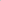 AnsvarligHvornår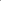 HU*-økonomi September-grupper (som også bruges i studiestarten)Storholdet deles i tre mindre hold, der efterfølgende deles ind i studiegrupper a’ 4-5 studerende.Hold 1: Lilla Hold 2: Blå Hold 3: GrønHU sammen med tutorerTovholder: XX i Aarhus, YY i KøbenhavnAugust (når oversig- terne over optagede studerende kommer – medio august, uge 33 og 34)XX: 25 timer YY: 25 timer Introduktion til forsøget med flydende grupperDe studerende skal præsenteres for forløbet og forsøget, og det skal tydeliggøres, hvad HU er over for studiegrupper og forelæsninger.HU sammen med tutorerTovholder: XX i Aarhus, YY i KøbenhavnStudiestartsugenTimer til faktor 4 ifbm. intro til HU (modul 1 og 2) Om den gode studiegruppeDe studerende skal gøres bevidste om, hvad der betyder noget for dem i en studiegruppe. Evt. med bidrag fra tutorer om den gode oplevelse.HU evt. sammen med VEST (XA i Aarhus og YB i København)Start september i forbindelse med en holdundervisning2 timer pr. hold til 2,5 i forberedelse Oktober-grupper samt opfølgning på september-grupperneHvad fungerede og hvad gjorde ikke? HU-hold deles i nye studiegrupperHUTovholder: XX i Aarhus, YY i KøbenhavnSlut september / start oktober
(alt efter, hvad der passer ift. undervisningen og belastning)2 timer pr. hold til 2,5 i forberedelse November-grupper samt opfølgning på oktober-grupperne (eksamensgrupper)Hvad fungerede og hvad gjorde ikke? HU-hold deles i nye studiegrupper.HUSK: de skal give mening ift. eksamen. Hvis grupperingen ikke er ok ift. antal og studerende og eksamen, kan der gives dispensation for antal.HUTovholder: XX i Aarhus, YY i KøbenhavnSlut oktober / start november(OBS! skal give mening ift. eksamen)2 timer pr. hold til 2,5 i forberedelse Endelige studiegrupper for resten af studiet formes Seminar sammen på HU-hold – hvor de studerende bliver sat sammen ud fra forventninger og behov HUTovholder: XX i Aarhus, YY i København Slut januar / start februar, 2019 3 timer til faktor 2,5 pr. hold (Laves som en workshop) Opfølgning på studiegrupper Fungerer det? Mangler nogen en gruppe? HU Tovholder: XX i Aarhus, YY i København Midt april, 2019 2 timer pr. hold til 2,5 i forberedelse 